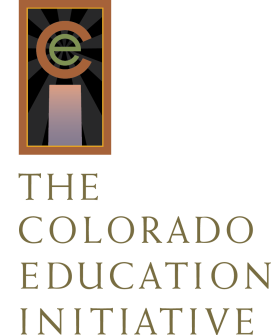 ¡ENCUESTA QUE LES DA UNA VOZ A LOS ESTUDIANTES!¿ Que es una encuesta de percepción estudiantil?Una encuesta de percepción estudiantil encuesta es una forma que nos puede decir que pasa dentro de tus salones de clase y queremos saber qué piensas. ¿Estás nervioso sobre compartir tus sentimientos y experiencias? A lo mejor tienes miedo que si lo hagas, nada va a pasar para  mejorar las cosas..¿Cómo puede una encuesta cambiar las cosas?El intento de la encuesta es aprender de las personas que saben más de los maestros que cualquier otro - USTEDES. Después de todo, ustedes pasan más tiempo con los maestros/as que otros adultos. Ustedes saben de primera mano lo que es estar en la clase de su maestro/a, y nosotros queremos que ustedes compartan sus experiencias para que los maestros/as puedan seguir haciendo las cosas que funcionan y puedan mejorar las cosas que no funcionan. No se trata de un concurso de popularidad para los maestros. La encuesta no pregunta si te gusta o no te gusta tu maestro. La encuesta se trata de como tu maestro te ayuda aprender y tener éxito en la escuela.Algunas de las preguntas que te hará la encuesta son. ¿Cuándo el trabajo es demasiado difícil, tu maestro de ayuda seguir intentándolo? ¿Le importas a tu maestro?Todos necesitamos comentarios críticos para mejorar. Por eso tus maestros corrigen tu tarea y exámenes para que puedas saber que hiciste bien, y como puedes mejorar. La encuesta se trata de lo mismo. La encuesta es tu oportunidad para expresar tus observaciones de tus maestros para que puedan mejorar.  ¿Quién va a ver mis respuestas? ¿Va a saber mi maestro como respondí? No te preocupes- tus respuestas serán privadas. Ni tu maestro o el director van a saber cómo respondiste. Tus calificaciones no serán afectadas o cambiadas por tus repuestas, así que te puedes sentir libre a responder honestamente. ¿Cómo funciona la encuesta?La encuesta tiene cerca de 34 preguntas. Es posible que tengas que tomar la encuesta para más de un maestro, pero no será un requisito tomarla para todos tus maestros. ¿Quieres saber más?Puedes hablar con tus padres, tus maestros, y el director. También puedes visitar la página de internet de Colorado Legacy Foundation en www.colegacy.org/studentsurvey. 